Zákres lokalizace opatření - Podpora sysla obecného v EVL Raná-Hrádek - kosení Příloha č. 2 ke smlouvě o dílo číslo PPK-2b/53/19Vydavatel: AOPK ČR, RP SCHKO České středohoří Autor: Vladislav Kopecký Rok: 2019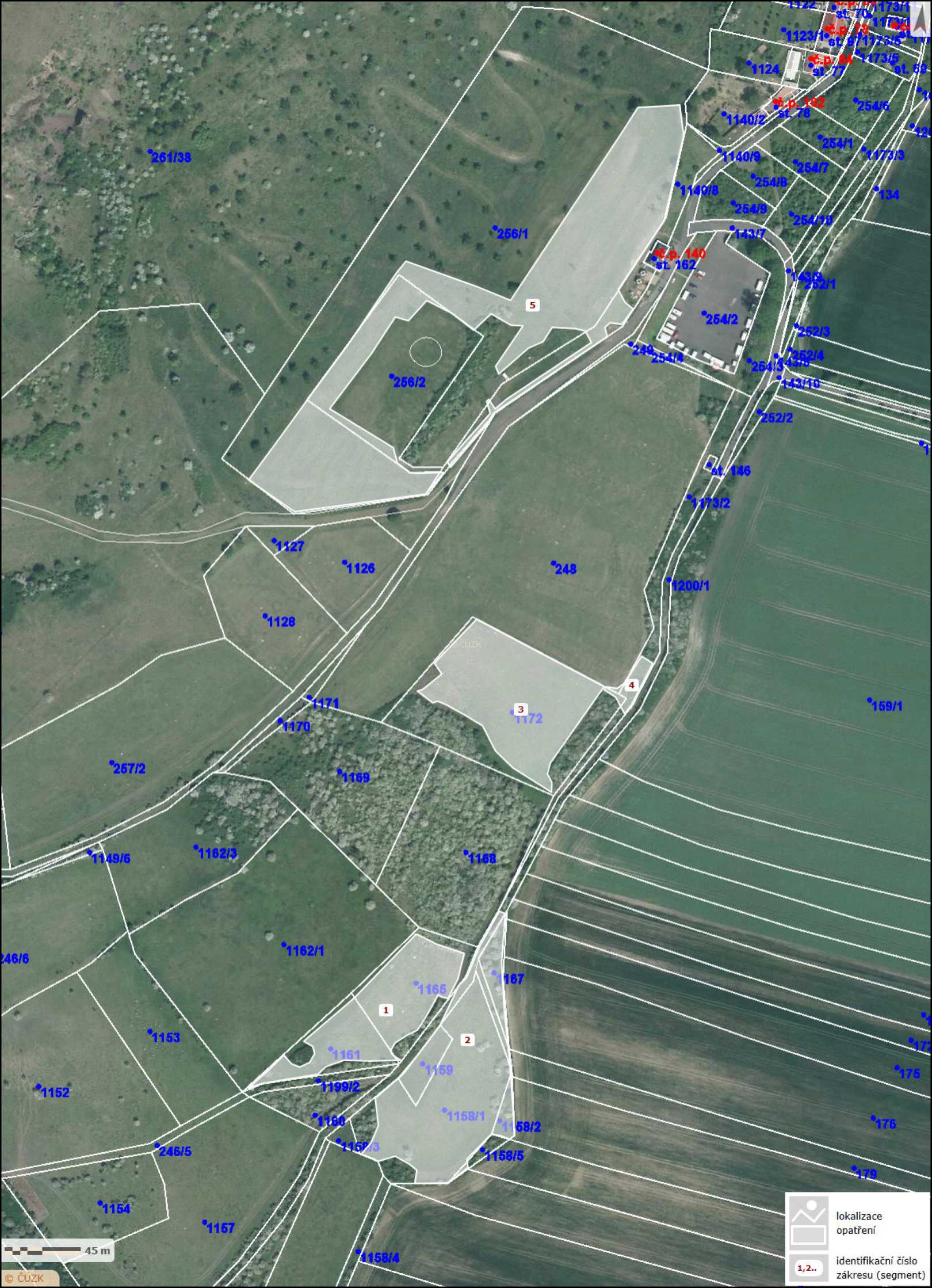 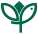 